All necessary documents must be submitted to iacuc@georgiaaquarium.org as Word documents once completed. Hard copies, scanned hard copies, and faxed copies of applications will not be accepted.SECTION P. AMENDMENTSP1. PROTOCOL INFORMATIONP2. SECTIONS BEING AMENDEDP3. DESCRIPTION OF CHANGESP4. AGREEMENT TO TERMS AND CONDITIONS I understand that protocol amendments cannot be implemented until approval is granted by the IACUC.Examples of minor amendments include, but are not limited to:Substitution in personnel (other than the PI)Small increase in the number of animals (<10%)Additional sample collection (non-surgical procedure)Addition of non-invasive, non-surgical proceduresAddition of drugs or treatments use to ameliorate pain or suffering from complications associated with an approved surgery/procedureExamples of significant changes include, but are not limited to:Objectives of the study.Addition of minor or major surgery.Change in species used or addition of a USDA regulated species.From non-survival to survival surgeries/procedures and vice versa.Resulting in greater discomfort or in a greater degree of invasiveness.Species or in approximate number of animals used (> 10%).Changes in drugs used or methods for anesthesia, analgesia, or euthanasia, including to add or withhold. Duration, frequency, or number of procedures performed on one animal.Need to repeat an experiment utilizing more animals.Addition of procedures with the potential to cause pain or distress.Addition of procedures that may result in unexpected death or other complications not described in original protocol or change the endpoint to death.Changes that would render immune competent animals immunocompromised.Change to a location where all or part of the study will be done.Addition of prolonged restraint procedure.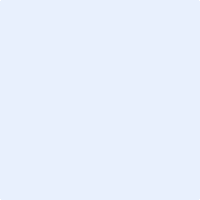 